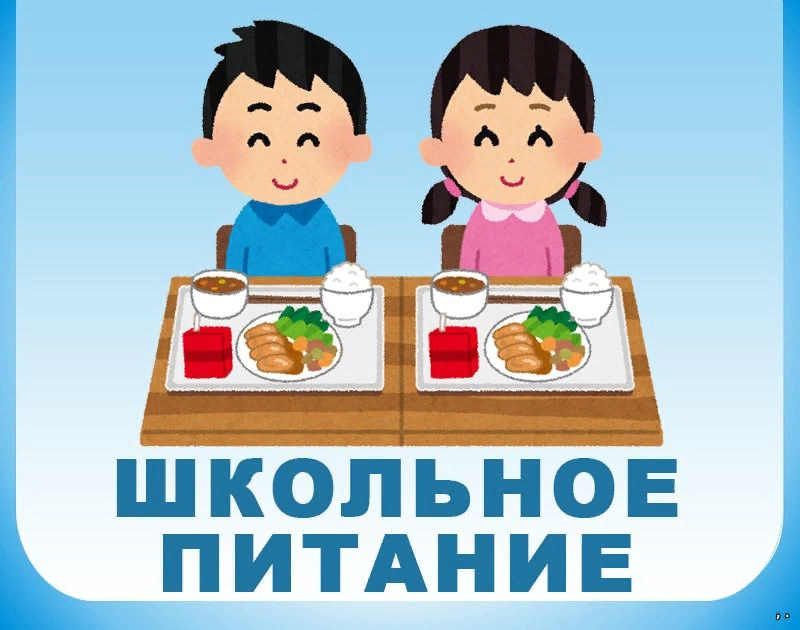 Поставщик питания в МБОУ Островскую СОШ                       ИП Потапова Л.В. с 11.09.2023гКонтракт